Widgeon eVTOL MDAO frameworkSaullo Castro (S.G.P.Castro@tudelft.nl) The following MSc topics are available at the moment within ASM, or in collaboration with other departments.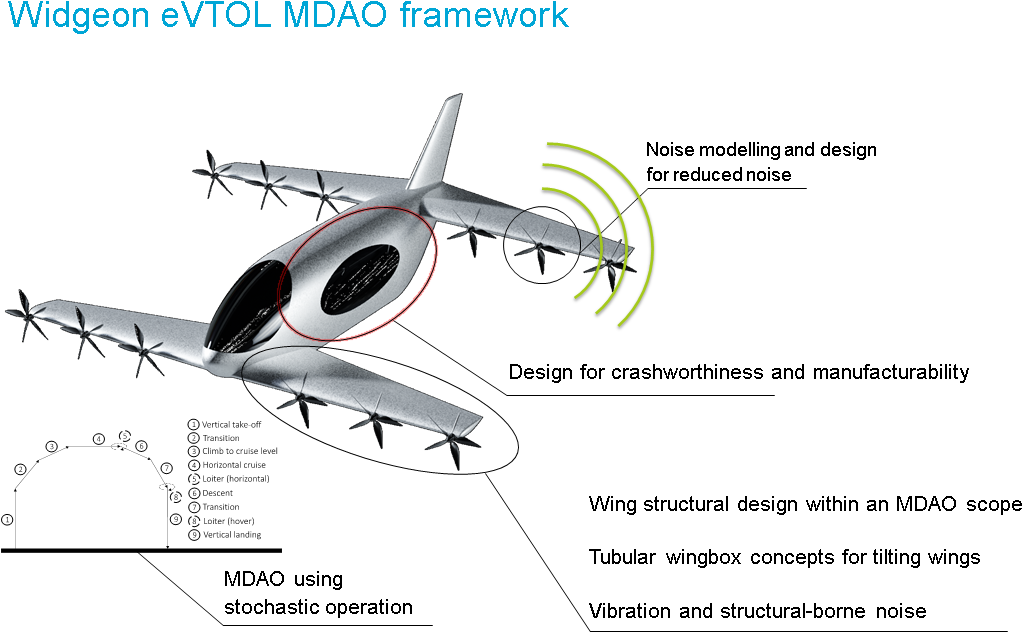 